Рекомендации родителям #оставайтесь домаДети и компьютер: за и против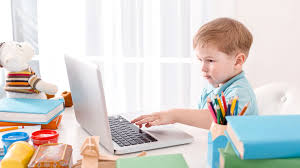               Современное образование активно использует информационные технологии. В  детских садах появляются интерактивные доски, дети учатся работе на компьютере. Нельзя поставить заслон между ребенком и виртуальной реальностью, не нужно к этому стремиться. Но можно использовать новые технологии с пользой для младшего поколения.              Невозможно представить себе современную жизнь без компьютера, планшета или смартфона. Но огромное число родителей хотело бы, чтобы их дети как можно реже погружались в виртуальную реальность и поменьше играли в компьютерные игры, которые «портят глаза» и «перегружают нервную систему». Но так ли вредны игры и приложения для детской психики и физиологии? Возможно, от них есть и польза?Дети дошкольного возраста могут работать с компьютеромне чаще 3-х раз в неделю в дни максимальной работоспособности: вторник, среду и четверг.Непрерывная продолжительность работы с компьютером в формате развивающих игр, занятийОбязательно проводить  Зрительную гимнастику
1. Зажмурьте глаза на 10 сек.
2. Быстро моргайте в течение 5-10 сек.
3. Посмотрите вверх и вниз, при этом, не поворачивая головой;
4. Затем выполняйте круговые движения, как по циферблату, чередуя направление движения;
5. Делайте движения глазами, выписывая знак бесконечности.Польза компьютерных игрРазвитие вниманияВо время игр на компьютере или планшете, независимо от жанра, однозначно тренируется внимательность ребенка, его умение переключаться. Во что бы ни играл малыш —«стрелялки», квесты, «Мемори», развивающие игры — ему нужно постоянно быть сосредоточенным, следить за изменениями на мониторе или планшете. Компьютерные игры — это большой объем внимания, навык воспринимать максимум информации за единицу времени.Развития мышленияБольшинство жанров компьютерных игр и приложений развивают логичность мышления, а также категоризацию, обобщение (это больше относится к развивающим играм). А дети, которым нравятся игры-стратегии, отличаются многозадачностью, то есть умением решать несколько проблем сразу, даже если они противоречат друг другу. Это такое свойство мышления, которое обычно развивается целенаправленно во взрослом возрасте. У детей, которые играют в квесты и стратегии, этот процесс идет намного быстрее.Кроме того, компьютерные игры помогают улучшать способность ребенка к планированию и прогнозированию результатов своей деятельности. Ведь дошкольнику с его инфантилизмом сложно строить многоступенчатые планы и тем более предполагать, какого результата он достигнет.Развитие физиологических навыковМелкая моторика, зрительная координация — все это тоже развивается во время взаимодействия с гаджетами. Классическая клавиатура или сенсорная панель — в любом случае задействованы пальцы, их чувствительность. Как известно, моторика и речь тесно связаны: чем лучше развита мелкая моторика, тем успешнее и быстрее ребенок учится говорить.Игры на планшете или мониторе развивают умение ребенка действовать в ограниченном пространстве. При подготовке к школе детей специально учат ориентироваться на листе, чтобы они в дальнейшем могли считывать информацию с доски и вести записи в тетради. Когда у ребенка есть опыт взаимодействия с экраном компьютера, это значит, что у него уже развита пространственная координация, и это поможет ему в обучении. Хороший «тренажер» для этого — всем известная игра «Тетрис».Крепок стереотип, что компьютер портит зрение. На самом деле, если соблюдать правила работы с ним, то взаимодействие с компьютером даже улучшает ночное зрение. Во многих играх есть герои, находящиеся в полутьме, внезапно исчезающие, и чтобы их различать, надо натренировать свое зрение вычленять отдельные объекты.Поделюсь своим опытом. В детстве у меня было плохое зрение, и я проходила специальные коррекционные программы, и уже тогда, 20 лет назад, использовались компьютерные игры. В них главный герой попадал в различные ситуации, и нужно было внимательно следить за действием на экране, вовремя нажимать нужные кнопки, и тогда он спасался. На экране чередовались яркие и слабые вспышки, которые заставляли глазную мышцу двигаться. Если игра составлена правильно, она не только не портит зрение, но и улучшает его.
Развитие уверенностиВ некоторых играх можно выбрать разные уровни: попроще и посложнее. Ребенок выбирает уровень себе по силам и развивается с нем, подкрепляя ориентацию на успех. Он может достичь высоких результатов в игре, и это очень важно для детей, которые не верят в свои силы.Повышение мотивацииИгра — это интересно и весело. Если она обучающая, развивающая и сделана интересно, то она может помочь повысить мотивацию ребенка к учебе. Есть дети, которые совсем не хотят учиться, и игры — хороший инструмент для изменения этой ситуации.Возможность разрядкиИгры могут помочь ребенку уменьшить нервное напряжение. Иногда после дня в садике или школе малыш приходит домой расстроенный или даже злой. Игра с элементами сдержанной агрессии — это важно! — помогает ему выплеснуть негатив. Безусловно, нельзя играть в такую игру часами.Расширение кругозораКомпьютерные игры способны в прямом смысле открыть ребенку мир. Возможно, малыш еще ни разу не был в зоопарке, но благодаря игре, в которой надо нажимать на изображения животных, он узнает, что тигренок рычит, а корова мычит. Дидактические настольные игры, которые тоже полезны, не могут дать такой наглядности, как компьютерные.Недостатки компьютерных игрВиртуальная реальность — это не безусловное добро, у игр есть и свои недостатки. Они могут отрицательно влиять на эмоционально-волевую, эмоционально-личностную и коммуникативную сферы детской личности.Эмоции виртуальных персонажей преувеличены: одно действие вызывает утрированную грусть, другое — ненормальный восторг. Это отличается от реальной жизни, в которой люди выражают эмоции не так. Нужно учиться распознавать чужие чувства, а игры этого не дают. Ребенку, погруженному в виртуальную реальность, тяжело общаться с реальными людьми.Проводя много времени за компьютером, ребенок привыкает к достаточно примитивной обратной связи, запрограммированной самой игрой. И это отличается от реальной жизни. Кроме того, увлеченному игрой ребенку сложно понять, что с живым человеком, в отличие от компьютера, не получится играть в любой момент.Для дошкольников 5 лет10 минутДля дошкольников 6-7 лет15 минутДля детей 5 лет с хронической патологией и часто болеющих, в течение 2 недель после заболеванияне более 7 минутДля детей 6 лет с хронической патологией и часто болеющих, в течение 2 недель после заболеванияне более 10 минутДети, отнесенные к группе риска по состоянию здоровьяне более 10 минут